Publicado en El acuerdo introducirá tecnologías de vanguardia hacia la innovación con Inteligencia Artificial el 02/02/2018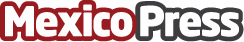 La policía de Dubai firma un Memorándum con Riverbed para Impulsar la Innovación TecnológicaLa policía de Dubai firma un Memorándum de Entendimiento con Riverbed para Impulsar la Innovación Tecnológica en Servicios de TI e InfraestructuraDatos de contacto:Flor Carreno56152196Nota de prensa publicada en: https://www.mexicopress.com.mx/la-policia-de-dubai-firma-un-memorandum-con Categorías: Internacional Hardware Software Ciberseguridad Recursos humanos Innovación Tecnológica http://www.mexicopress.com.mx